ANALISIS DISKRIMINASI SOSIAL DALAM NOVELAYAH MENGAPA AKU BERBEDAKARYA AGNES DAVONARSKRIPSIOlehUSWATUN HASANAH SIREGAR NPM : 171214062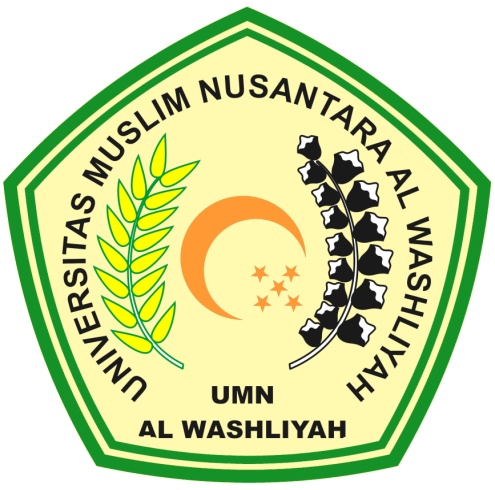 FAKULTAS KEGURUAN DAN ILMU PENDIDIKANUNIVERSITAS MUSLIM NUSANTARA AL-WASHLIYAHMEDAN2021ANALISIS DISKRIMINASI SOSIAL DALAM NOVELAYAH MENGAPA AKU BERBEDAKARYA AGNES DAVONARSkripsi ini diajukan sebagai syarat untuk memperoleh gelar Sarjana Pendidikan pada Program Studi Pendidikan Bahasa dan Sastra IndonesiaOlehUSWATUN HASANAH SIREGARNPM : 171214062FAKULTAS KEGURUAN DAN ILMU PENDIDIKANUNIVERSITAS MUSLIM NUSANTARA AL-WASHLIYAHMEDAN2021